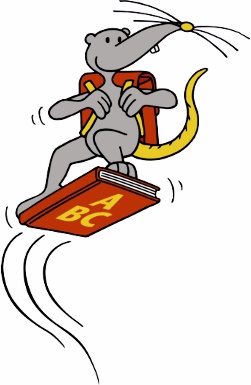 РодителямпервоклассниковУвлекательные книги из библиотекиДорогие родители!Ваш ребенок несколько дней назад стал школьником. Наверное, он ожидал этого с нетерпением.Чтобы увлечь ребенка миром букв, важно уже сейчас давать ему интересные книги.Они помогут ребенку открыть для себя мир букв, научиться читать и писать, а также улучшить речь.Наша библиотека располагает большим выбором детских книг: простые книги с картинками, веселые и захватывающие истории для чтения взрослыми детям и самостоятельного чтения, а также научно-популярные книги, которые помогут познать окружающий мир. У нас найдется немало интересного и для родителей.Регистрация и выдача книг бесплатны. В подарке первокласснику вы найдете подарочный купон.Давайте знакомиться! Просто загляните к нам вместе с детьми. Мы будем вам рады!Наш график работыПонедельник: 	[MONTAG – ZEITEN]Вторник:		[DIENSTAG – ZEITEN]Среда:		[MITTWOCH – ZEITEN]Четверг:		[DONNERSTAG – ZEITEN]Пятница:		[FREITAG – ZEITEN]Суббота:		[SAMSTAG – ZEITEN]Воскресенье:		[SONNTAG – ZEITEN]Ваша библиотека___________________________________________(Name der Bücherei)___________________________________________(Adresse)___________________________________________(Telefon, E-Mail)